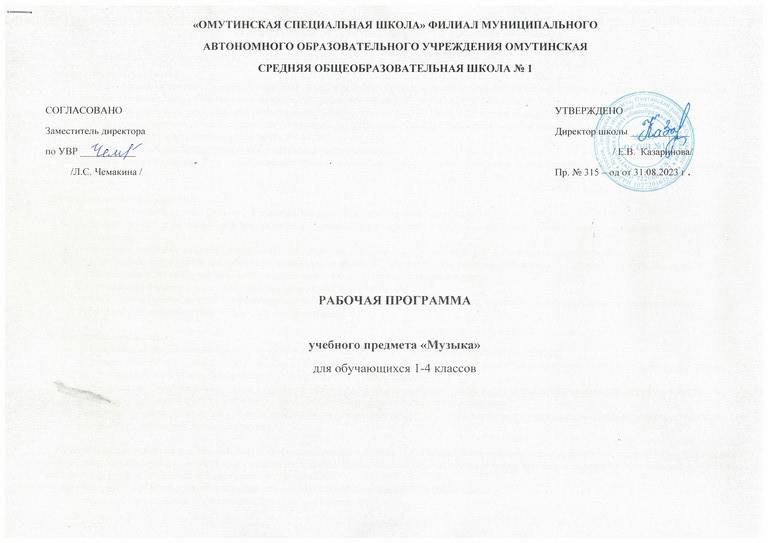 Планируемые результаты изучения предмета «Музыка»1-4 классыЛичностные результаты:чувство гордости за свою Родину, российский народ и историю России, осознание своей этнической и национальной принадлежности на основе изучения лучших образцов фольклора, шедевров музыкального наследия русских композиторов;умение наблюдать за разнообразными явлениями жизни и искусства в учебной и внеурочной деятельности, их понимание и оценка умение ориентироваться в культурном многообразии окружающей действительности, участие в музыкальной жизни класса;уважительное отношение к культуре других народов; овладение навыками сотрудничества с учителем и сверстниками;формирование этических чувств доброжелательности эмоционально-нравственной отзывчивости, понимания и сопереживания чувствам других людей.Метапредметные результаты:овладение способностями принимать и сохранять цели и задачи учебной деятельности;освоение способов решения проблем творческого и поискового характера в процессе восприятия, исполнения, оценки музыкальных сочинений;определять наиболее эффективные способы достижения результата в исполнительской и творческой деятельности;продуктивное сотрудничество (общение, взаимодействие) со сверстниками при решении различных музыкально-творческих задач на уроках музыки, во внеурочной и внешкольной музыкально-эстетической деятельности;позитивная самооценка своих музыкально-творческих возможностей;приобретение умения осознанного построения речевого высказывания о содержании, характере, особенностях языка музыкальных произведений в соответствии с задачами коммуникации.Предметные результаты:формирование представления о роли музыки в жизни человека, в его духовно-нравственном развитии;формирование основ музыкальной культуры, в том числе на материале музыкальной культуры родного края, развитие художественного вкуса и интереса к музыкальному искусству и музыкальной деятельности;формирование устойчивого интереса к музыке и различным видам (или какому-либо виду) музыкально-творческой деятельности;умение воспринимать музыку и выражать свое отношение к музыкальным произведениям;умение воплощать музыкальные образы при создании театрализованных и музыкально-пластических композиций, исполнении вокально-хоровых произведений, в импровизациях.    Предметные результаты освоения АООП общего образования включают освоенные обучающимися знания и умения, специфичные для каждой образовательной области, готовность к их применению, рассматриваются как одна из составляющих при оценке итоговых достижений. АООП ОО выделяет два уровня овладения предметными результатами:   - минимальный - является обязательным для всех обучающихся с умственной отсталостью;   - достаточный - не является обязательным для всех обучающихся.Минимальный и достаточный уровни усвоения предметных результатов по музыке на конец обучения курсаСодержание учебного предмета «Музыка»1-4 классы   В содержание программы по музыке для 1 класса входит овладение обучающимися с умственной отсталостью (интеллектуальными нарушениями) в доступной для них форме и объеме следующими видами музыкальной деятельности: Восприятие музыки. Хоровое пение. Элементы музыкальной грамоты. Игра на музыкальных инструментах детского оркестра. Содержание программного материала уроков состоит из элементарного теоретического материала, доступных видов музыкальной деятельности, музыкальных произведений для слушания и исполнения, вокальных упражнений. 1. Восприятие музыки   Репертуар для слушания: произведения отечественной музыкальной культуры; музыка народная и композиторская; детская, классическая, современная.   Примерная тематика произведений: о природе, труде, профессиях, общественных явлениях, детстве, школьной жизни и т.д. ;   Жанровое разнообразие: праздничная, маршевая, колыбельная песни и пр.Слушание музыки:- овладение умением спокойно слушать музыку, адекватно реагировать на художественные образы, воплощенные в музыкальных произведениях; развитие элементарных представлений о многообразии внутреннего содержания прослушиваемых произведений;- развитие эмоциональной отзывчивости и эмоционального реагирования на произведения различных музыкальных жанров и разных по своему характеру; - развитие умения передавать словами внутреннее содержание музыкального произведения;- развитие умения определять разнообразные по форме и характеру музыкальные произведения (марш, танец, песня; весела, грустная, спокойная мелодия);- развитие умения самостоятельно узнавать и называть песни по вступлению; развитие умения различать мелодию и сопровождение в песне и в инструментальном произведении;- развитие умения различать части песни (запев, припев, проигрыш, окончание);- ознакомление с пением соло и хором; формирование представлений о различных музыкальных коллективах (ансамбль, оркестр);- знакомство с музыкальными инструментами и их звучанием (фортепиано, барабан, скрипка и др.)2. Хоровое пение   Песенный репертуар: произведения отечественной музыкальной культуры; музыка народная и композиторская; детская, классическая, современная. Используемый песенный материал должен быть доступным по смыслу, отражать знакомые образы, события и явления, иметь простой ритмический рисунок мелодии, короткие музыкальные фразы, соответствовать требованиям организации щадящего режима по отношению к детскому голосу   Примерная тематика произведений: о природе, труде, профессиях, общественных явлениях, детстве, школьной жизни и т.д.   Жанровое разнообразие: игровые песни, песни-прибаутки, трудовые песни, колыбельные песни и пр.Навык пения:- обучение певческой установке: непринужденное, но подтянутое положение корпуса с расправленными спиной и плечами, прямое свободное положение головы, устойчивая опора на обе ноги, свободные руки;- работа над певческим дыханием: развитие умения бесшумного глубокого, одновременного вдоха, соответствующего характеру и темпу песни; формирование умения брать дыхание перед началом музыкальной фразы; отработка навыков экономного выдоха, удерживания дыхания на более длинных фразах; развитие умения быстрой, спокойной смены дыхания при исполнении песен, не имеющих пауз между фразами; развитие умения распределять дыхание при исполнении напевных песен с различными динамическими оттенками (при усилении и ослаблении дыхания);- пение коротких попевок на одном дыхании;- формирование устойчивого навыка естественного, ненапряженного звучания; развитие умения правильно формировать гласные и отчетливо произносить согласные звуки, интонационно выделять гласные звуки в зависимости от смысла текста песни; развитие умения правильно формировать гласные при пении двух звуков на один слог; развитие умения отчетливого произнесения текста в темпе исполняемого произведения;- развитие умения мягкого, напевного, легкого пения (работа над кантиленой - способностью певческого голоса к напевному исполнению мелодии);- активизация внимания к единой правильной интонации; развитие точного интонирования мотива выученных песен в составе группы и индивидуально; - развитие умения четко выдерживать ритмический рисунок произведения без сопровождения учителя и инструмента (а капелла); работа над чистотой интонирования и выравнивание звучания на всем диапазоне;- развитие слухового внимания и чувства ритма в ходе специальных ритмических упражнений; развитие умения воспроизводить куплет хорошо знакомой песни путем беззвучной артикуляции в сопровождении инструмента;- дифференцирование звуков по высоте и направлению движения мелодии (звуки высокие, средние, низкие; восходящее, нисходящее движение мелодии, на одной высоте); развитие умения показа рукой направления мелодии (сверху вниз или снизу вверх); развитие умения определять сильную долю на слух;- развитие понимания содержания песни на основе характера ее мелодии (веселого, грустного, спокойного) и текста; выразительно-эмоциональное исполнение выученных песен с простейшими элементами динамических оттенков;- формирование понимания дирижерских жестов (внимание, вдох, начало и окончание пения);- развитие умения слышать вступление и правильно начинать пение вместе с педагогом и без него, прислушиваться к пению одноклассников; развитие пения в унисон; развитие устойчивости унисона; обучение пению выученных песен ритмично, выразительно с сохранением строя и ансамбля;- развитие умения использовать разнообразные музыкальные средства (темп, динамические оттенки) для работы над выразительностью исполнения песен;- пение спокойное, умеренное по темпу, ненапряженное и плавное в пределах mezzo piano (умеренно тихо) и mezzo forte (умеренно громко);- укрепление и постепенное расширение певческого диапазона ми1 – ля1, ре1 – си1, до1 – до2.- получение эстетического наслаждения от собственного пения.3. Элементы музыкальной грамотыСодержание: - ознакомление с высотой звука (высокие, средние, низкие);- ознакомление с динамическими особенностями музыки (громкая -  forte, тихая -  piano);- развитие умения различать звук по длительности (долгие, короткие):- элементарные сведения о нотной записи (нотный стан, скрипичный ключ, добавочная линейка, графическое изображение нот, порядок нот в гамме до мажор).4. Игра на музыкальных инструментах детского оркестра   Репертуар для исполнения: фольклорные произведения, произведения композиторов-классиков и современных авторов.   Жанровое разнообразие: марш, полька, вальсСодержание: - обучение игре на ударно-шумовых инструментах (маракасы, бубен, треугольник; металлофон; ложки и др.);- обучение игре на балалайке или других доступных народных инструментах.Тематическое планирование1 класс(66 часа, 2 часа в неделю)2 класс(34 часа, 1 час в неделю)3 класс(34 часа, 1 час в неделю)4 класс(34 часа, 1 час в неделю)Уровни освоения предметных результатовУровни освоения предметных результатовМинимальный уровеньДостаточный уровеньопределение характера и содержания знакомых музыкальных произведений, предусмотренных Программой;представления о некоторых музыкальных инструментах и их звучании (труба, баян, гитара);пение с инструментальным сопровождением и без него (с помощью педагога);правильное формирование при пении гласных звуков и отчетливое произнесение согласных звуков в конце и в середине слов;различение вступления, запева, припева, проигрыша, окончания песни;различение песни, танца, марша;передача ритмического рисунка попевок (хлопками, на металлофоне, голосом).самостоятельное исполнение разученных детских песен; знание динамических оттенков (форте-громко, пиано-тихо);представления о народных музыкальных инструментах и их звучании (баян, свирель, трещотка и др.);представления об особенностях мелодического голосоведения (плавно, отрывисто, скачкообразно);пение хором исполнение выученных песен без музыкального сопровождения, самостоятельно.№ п/пТема урокаКол-во часовМодульпрограммывоспитания1-3«Урожай собирай». Музыка А. Филиппенко, слова Т. Волгиной.34-7«Во поле береза стояла». Русская народная песня.48-11«Савка и Гришка». Белорусская народная песня.412-15«Веселые гуси». Русская народная песня.416Повторение изученных песен в 1 четверти. Урок-концерт1«Школьный урок»:  нетрадиционные  уроки в трансформируемом пространстве7-20«Что за дерево такое?» Музыка М. Старокадомского,  слова Л. Некрасовой.4«Ключевые общешкольные дела»: проект «Фабрика Деда Мороза»21-23«Елочка». Музыка А. Филиппенко, слова М. Познанской3«Ключевые общешкольные дела»: проект «Фабрика Деда Мороза»24-26«К нам гости пришли». Музыка А. Александрова, слова М. Ивенсен.327-29«Частушки-топотушки». Музыка Л. Маковской, слова И. Черницкой.330Повторение изученных песен во 2 четверти. Урок-концерт1«Школьный урок»:  нетрадиционные  уроки в трансформируемом пространстве31-33«Ракеты». Музыка Ю. Чичкова, слова Я. Серпина.3«Ключевые общешкольные дела»:  Дни армейской жизни34-35«Мамина песенка». Музыка М. Парцхаладзе, слова М. Пляцковского.2«Школьные медиа»:  организация фотосалонов «Мамин день»36-39«Песня друзей». Из м/ф «Бременские музыканты». Музыка Г. Гладкова, слова Ю. Энтина.440-41«Веселый музыкант».  Музыка А. Филиппенко, слова Т. Волгиной.242-45«Все мы делим пополам». Музыка В. Шаинского, слова М. Пляцковского.4«Ключевые общешкольные дела»: Неделя доброты46-49«По малину в сад пойдем». Музыка А. Филиппенко, слова Т. Волгиной.450-52«Трудимся с охотой». Музыка Е. Тиличеевой, слова Ю. Ермолаева и В. Коркина.353-56«Песенка про кузнечика». Из м/ф«Приключения Незнайки». Музыка В. Шаинского, слова Н. Носова.457-59«Солнечная песенка». Музыка Т. Бочковской, слова Ю. Забутова.360-62«В стране игрушек». Музыка В. Запольского, слова В. Шумилина.363-65«Веселый дождик». Музыка и слова Е. Курячего.366Повторение изученных песен в 1 классе. Урок-концерт1«Школьный урок»:  нетрадиционные  уроки в трансформируемом пространствеИтого: 66 часовИтого: 66 часовИтого: 66 часовИтого: 66 часов№ п/пТема урокаКол-во часовМодульпрограммывоспитания1-2На горе-то калина. Русская народная песня.23-4Каравай. Русская народная песня.25-7Неприятность эту мы переживем. Из м/ф «Лето Кота Леопольда». Музыка Б. Савельева, слова А. Хайта.3«Ключевые общешкольные дела»: Неделя доброты8-9Огородная-хороводная. Музыка Б. Можжевелова, слова А. Пассовой.210-11Как на тоненький ледок. Русская народная песня. Обработка И. Иорданского.212-14Новогодняя. Музыка А. Филиппенко, слова Г. Бойко (перевод с украинского М. Ивенсен).3«Ключевые общешкольные дела»: проект «Фабрика Деда Мороза»15-16Новогодняя хороводная. Музыка А. Островского, слова Ю. Леднева.2«Ключевые общешкольные дела»: проект «Фабрика Деда Мороза»17-18Песня о пограничнике. Музыка С. Богославского, слова О. Высотской.2«Ключевые общешкольные дела»:  Дни армейской жизни19-20Песню девочкам поем. Музыка Т. Попатенко, слова З. Петровой.2«Школьные медиа»:  организация фотосалонов «Мамин день»21-22Мамин праздник. Музыка Ю. Гурьева, слова С. Вигдорова.2«Школьные медиа»:  организация фотосалонов «Мамин день»23-25Улыбка. Из м/ф «Крошка Енот». Музыка В. Шаинского, слова М. Пляцковского.3«Ключевые общешкольные дела»: Неделя доброты26-27Бабушкин козлик. Русская народная песня.228-30Если добрый ты. Из мультфильма «День рождения кота Леопольда». Музыка Б. Савельева, слова А. Хайта.331-33На крутом бережку. Из мультфильма «Леопольд и Золотая рыбка». Музыка Б. Савельева, слова А. Хайта.334Повторение изученных песен во 2 классе. Урок-концерт1«Школьный урок»:  нетрадиционные  уроки в трансформируемом пространствеИтого: 34 часаИтого: 34 часаИтого: 34 часаИтого: 34 часа№ п/пТема урокаКол-во часовМодульпрограммывоспитания1Повторение песен, изученных в 2-ом классе. Урок-концерт.1«Школьный урок»:  нетрадиционные  уроки в трансформируемом пространстве2-3Песня «Хоровод овощей». Музыка и слова Т.Лукониной 24-6Песня «Если добрый ты» (из м/ф «День рождения кота Леопольда»). Музыка Б. Савельева, слова А.Хайта.  3«Ключевые общешкольные дела»: Неделя доброты7-9Песня «Надо только захотеть». Музыка П.Аедоницкого, слова З.Петровой.  310Повторение песен, изученных в 1 четверти. Урок-концерт.1«Школьный урок»:  нетрадиционные  уроки в трансформируемом пространстве11-13Песня «Русская зима». Музыка и слова С.Олиферовой3«Ключевые общешкольные дела»: проект «Фабрика Деда Мороза»14-15Песня «Новогодняя полька». Музыка Г. Шарина. Слова С. Богомазова.2«Ключевые общешкольные дела»: проект «Фабрика Деда Мороза»16Повторение песен к Новому году. Урок-концерт1«Ключевые общешкольные дела»: проект «Фабрика Деда Мороза»17-19Песня «Кабы не было зимы» (из м/ф «Зима в Простоквашино»). Музыка Е.Крылатова, слова Ю.Энтина.  3«Ключевые общешкольные дела»: проект «Фабрика Деда Мороза»20-21Песня «Солдат молоденький» (из к/ф «Завтрак на траве»).  Музыка В.Шаинского, слова М.Львовского.  2«Ключевые общешкольные дела»:  Дни армейской жизни22-23Песня «Вот бы стать мне выше папы». Музыка Б. Савельева, слова М.Пляцковского.  224-25Песня «Мамочка моя». Музыка и слова С.Власовой.2«Школьные медиа»:  организация фотосалонов «Мамин день»26-27Песня «Родина любимая». Музыка С.Феклистова, слова А.Ивановой.  227Повторение песен, изученных в 3-ей четверти. Урок-концерт.1«Школьный урок»:  нетрадиционные  уроки в трансформируемом пространстве28-29Песня «Просто девочки, просто мальчики». Музыка Ю. Чичкова, слова Р.Рождественского. 230-31Песня «Неизвестный солдат». Музыка и  слова Ю.Коринца.2«Ключевые общешкольные дела»: Песенный круг ко Дню Победы32-33Песня «Лесная песенка». Музыка Т.Лукониной, слова Л.Чадовой.234Повторение изученных песен в 3 классе. Урок-концерт1«Школьный урок»:  нетрадиционные  уроки в трансформируемом пространствеИтого: 34 часаИтого: 34 часаИтого: 34 часаИтого: 34 часа№ п/пТема урокаКол-во часовМодульпрограммывоспитания1Повторение песен, изученных в 3-ем классе. Урок-концерт.1«Школьный урок»:  нетрадиционные  уроки в трансформируемом пространстве2-3Песня «Золотистая пшеница». Музыка Т. Попатенко, слова Н. Найденовой. Прослушивание: П. Чайковский. «Баба-Яга» (из «Детского альбома»).24-5Песня «Настоящий друг». Музыка Б. Савельева, слова М. Пляцковского.  Прослушивание: М. Глинка. «Марш Черномора» (из оперы «Руслан и Людмила»).2«Ключевые общешкольные дела»: Неделя доброты6-8Песня «Чему учат в школе». Музыка В. Шаинского, слова М. Пляцковского.  Прослушивание:  Н. Римский-Корсаков. «Три чуда» (из оперы «Сказка о царе Салтане»).39Повторение песен, изученных в 1 четверти.110-12Песня «Волшебный цветок». Из м/ф «Шелковая кисточка». Музыка Ю. Чичкова, слова М. Пляцковского.Прослушивание:  В. Моцарт. «Турецкое рондо» (из сонаты для фортепиано ля минор, к. 331).313-14Песня «Колыбельная Медведицы». Из м/ф «Умка». Музыка Е. Крылатова, слова Ю. Яковлева.  Прослушивание:  Витторио Монте. «Чардаш».215-16Песня «Снежный человек». Музыка Ю. Моисеева, слова В. Степанова.Прослушивание:  Н. Римский-Корсаков. «Песня индийского гостя» (из оперы «Садко»).217Повторение новогодних песен. Урок-концерт.1«Ключевые общешкольные дела»: проект «Фабрика Деда Мороза»18Повторение песен, изученных в 1-ом учебном полугодии.1«Школьный урок»:  нетрадиционные  уроки в трансформируемом пространстве19-21Песня «Солнечный круг». Музыка А. Островского, слова Л. Ошанина.  Прослушивание:  «Три белых коня» (из т/ф «Чародеи»). Музыка Е. Крылатова, слова Л. Дербенева.322-24Песня «Не плачь, девчонка». Музыка В. Шаинского, слова Б. Харитонова.Прослушивание:  «В Подмосковье водятся лещи» (из м/ф «Старуха Шапокляк»). Музыка В. Шаинского, слова Э. Успенского.3«Ключевые общешкольные дела»:  Дни армейской жизни25-26Песня «Солнечная капель». Музыка С. Соснина, слова И. Вахрушевой.  Прослушивание:  «Наша школьная страна». Музыка Ю. Чичкова, слова К. Ибряева.2«Школьные медиа»:  организация фотосалонов «Мамин день»27Повторение песен, изученных в 3-ей четверти. Урок-концерт.1«Школьный урок»:  нетрадиционные  уроки в трансформируемом пространстве28-29Русская народная песня «Ах вы, сени мои, сени». Прослушивание: В. Гроховский. «Русский вальс» (из сюиты «Танцы народов РСФСР»).230-31Русская народная песня «Во кузнице». Прослушивание: Э. Григ. «В пещере горного короля. Шествие гномов» (из музыки к драме Г. Ибсена «Пер Гюнт»).232-33Песня «Родная песенка». Музыка Ю. Чичкова, слова П. Синявского.Прослушивание:  «Ужасно интересно все то, что неизвестно» (из м/ф «Тридцать восемь попугаев»). Музыка В. Шаинского, слова Г. Остера.234Повторение изученных песен в 3 классе. Урок-концерт1«Школьный урок»:  нетрадиционные  уроки в трансформируемом пространствеИтого: 34 часаИтого: 34 часаИтого: 34 часаИтого: 34 часа